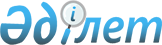 Мәслихаттың 2016 жылғы 22 желтоқсандағы № 76 "Жітіқара ауданының 2017-2019 жылдарға арналған бюджеті туралы" шешіміне өзгерістер мен толықтырулар енгізу туралыҚостанай облысы Жітіқара ауданы мәслихатының 2017 жылғы 18 тамыздағы № 134 шешімі. Қостанай облысының Әділет департаментінде 2017 жылғы 5 қыркүйекте № 7190 болып тіркелді
      2008 жылғы 4 желтоқсандағы Қазақстан Республикасы Бюджет кодексінің 106-бабына сәйкес Жітіқара аудандық мәслихаты ШЕШІМ ҚАБЫЛДАДЫ: 
      1. Мәслихаттың 2016 жылғы 22 желтоқсандағы № 76 "Жітіқара ауданының 2017-2019 жылдарға арналған бюджеті туралы" шешіміне (Нормативтік құқықтық актілерді мемлекеттік тіркеу тізілімінде № 6775 тіркелген, 2017 жылғы 19 қаңтарда "Авангард" газетінде жарияланған) мынадай өзгерістер мен толықтырулар енгізілсін:
      1-тармақ жаңа редакцияда жазылсын:
      1) кірістер – 3665288,9 мың теңге, оның ішінде:
      салықтық түсімдер бойынша – 1822552 мың теңге;
      салықтық емес түсімдер бойынша – 6011 мың теңге;
      негізгі капиталды сатудан түсетін түсімдер бойынша - 70732 мың теңге;
      трансферттер түсiмдерi бойынша – 1765993,9 мың теңге;
      2) шығындар – 3827296,3 мың теңге;
      3) таза бюджеттік кредиттеу – 37928,3 мың теңге, оның ішінде:
      бюджеттік кредиттер – 277140 мың теңге;
      бюджеттік кредиттерді өтеу – 239211,7 мың теңге;
      4) қаржы активтерімен операциялар бойынша сальдо – 0,0 теңге; 
      5) бюджет тапшылығы (профициті) – -199935,7 мың теңге;
      6) бюджет тапшылығын қаржыландыру (профицитін пайдалану) – 199935,7 мың теңге.
      5-тармақтағы 3), 6), 17) және 18) тармақшалар жаңа редакцияда жазылсын:
      "3) қоныс аударушылар және оралмандар үшін тұрғын үйді жалдау (жалға алу) бойынша шығыстарды өтеуге – 3704 мың теңге;";
      "6) "Дзержинский ауылына кіреберіс" автомобиль жолының учаскесін маршруттық тәсілмен ағымдағы жөндеуге – 84819,4 мың теңге";";
      "17) 0-ден 7 километрге дейін "Шевченковка ауылына кіреберіс" автомобиль жолының учаскесін орташа жөндеуге – 23184 мың теңге;
      18) 0-ден 2 километрге дейін "Станция ауылына кіреберіс" автомобиль жолын орташа жөндеуге – 19707,8 мың теңге;";
      5-тармақ мынадай мазмұндағы 20) және 21) тармақшалармен толықтырылсын:
      "20) "Станция ауылына кіреберіс" автомобиль жолын ағымдағы жөндеуге – 2016,7 мың теңге;
      21) 10-нан 26 километрге дейін "Шевченковка ауылына кіреберіс" автомобиль жолын маршруттық тәсілмен ағымдағы жөндеуге – 1130 мың теңге.".
      6-тармақтағы 3) және 5) тармақшалар жаңа редакцияда жазылсын:
      "3) "Өрлеу" жобасы бойынша келісілген қаржылай көмекті енгізуге – 2758 мың теңге";";
      "5) еңбек нарығын дамытуға – 14944 мың теңге;".
      9-1-тармақ жаңа редакцияда жазылсын:
      "9-1. 2017 жылға арналған аудандық бюджетте ауылдар, кенттер, ауылдық округтер, аудандық маңызы бар қалалар арасында жергілікті өзін-өзі басқару органдарына берілетін трансферттердің 40309 мың теңге сомасында бөлінуі көзделгені 6-қосымшаға сәйкес ескерілсін.".
      көрсетілген шешімнің 1, 2, 5 және 6-қосымшалары осы шешімнің 1, 2, 3 және 4-қосымшаларына сәйкес жаңа редакцияда жазылсын.
      2. Осы шешім 2017 жылғы 1 қаңтардан бастап қолданысқа енгізіледі.
      "КЕЛІСІЛДІ"
      "Жітіқара ауданы әкімдігінің 
      экономика және бюджеттік
      жоспарлау бөлімі" мемлекеттік
      мекемесінің басшысы
      ________________ Г. Баймухамбетова
      2017 жылғы 18 тамыз Жітіқара ауданының 2017 жылға арналған бюджеті Жітіқара ауданының 2018 жылға арналған бюджеті Жітіқара ауданының қала, ауылдар, ауылдық округтер әкімдері аппараттарының бюджеттік бағдарламалары 2017 жылға арналған ауылдар, кенттер, ауылдық округтер, аудандық маңызы бар қалалар арасында жергілікті өзін-өзі басқару органдарына берілетін трансферттердің бөлінуі
					© 2012. Қазақстан Республикасы Әділет министрлігінің «Қазақстан Республикасының Заңнама және құқықтық ақпарат институты» ШЖҚ РМК
				
      Сессияның төрайымы

Р. Шукманова

      Жітіқара аудандық

      мәслихатының хатшысы

А. Кабиев
Мәслихаттың
2017 жылғы 18 тамыздағы
№ 134 шешіміне 1-қосымшаМәслихаттың
2016 жылғы 22 желтоқсандағы
№ 76 шешіміне 1-қосымша
Санаты
Санаты
Санаты
Санаты
Сомасы,
мың теңге
Сыныбы
Сыныбы
Сыныбы
Сомасы,
мың теңге
Iшкi сыныбы
Iшкi сыныбы
Сомасы,
мың теңге
АТАУЫ
Сомасы,
мың теңге
І. Кірістер 
3665288,9
1
Салықтық түсімдер
1822552
1
01
Табыс салығы 
799260
1
01
2
Жеке табыс салығы
799260
1
03
Әлеуметтiк салық
588186
1
03
1
Әлеуметтік салық
588186
1
04
Меншiкке салынатын салықтар
321691
1
04
1
Мүлiкке салынатын салықтар
232052
1
04
3
Жер салығы
8087
1
04
4
Көлiк құралдарына салынатын салық
79629
1
04
5
Бірыңғай жер салығы
1923
1
05
Тауарларға, жұмыстарға және қызметтерге салынатын iшкi салықтар
103264
1
05
2
Акциздер
3231
1
05
3
Табиғи және басқа да ресурстарды пайдаланғаны үшiн түсетiн түсiмдер
62000
1
05
4
Кәсiпкерлiк және кәсiби қызметтi жүргiзгенi үшiн алынатын алымдар
36412
5
Ойын бизнесіне салық
1621
1
08
Заңдық маңызы бар әрекеттерді жасағаны және (немесе) оған уәкілеттігі бар мемлекеттік органдар немесе лауазымды адамдар құжаттар бергені үшін алынатын міндетті төлемдер
10151
1
08
1
Мемлекеттік баж
10151
2
Салықтық емес түсiмдер
6011
2
01
Мемлекеттік меншіктен түсетін кірістер
1509
2
01
5
Мемлекет меншігіндегі мүлікті жалға беруден түсетін кірістер
1509
02
Мемлекеттік бюджеттен қаржыландырылатын мемлекеттік мекемелердің тауарларды (жұмыстарды, қызметтерді) өткізуінен түсетін түсімдер
500
1
Мемлекеттік бюджеттен қаржыландырылатын мемлекеттік мекемелердің тауарларды (жұмыстарды, қызметтерді) өткізуінен түсетін түсімдер
500
06
Басқа да салықтық емес түсiмдер
4002
1
Басқа да салықтық емес түсiмдер
4002
3
Негізгі капиталды сатудан түсетін түсімдер
70732
01
Мемлекеттік мекемелерге бекітілген мемлекеттік мүлікті сату
4842
1
Мемлекеттік мекемелерге бекітілген мемлекеттік мүлікті сату
4842
03
Жердi және материалдық емес активтердi сату
65890
1
Жерді сату
65820
2
Материалдық емес активтерді сату
70
4
Трансферттердің түсімдері
1765993,9
4
02
Мемлекеттiк басқарудың жоғары тұрған органдарынан түсетiн трансферттер
1765993,9
4
02
2
Облыстық бюджеттен түсетiн трансферттер
1765993,9
Функционалдық топ
Функционалдық топ
Функционалдық топ
Функционалдық топ
Функционалдық топ
Сомасы,
мың теңге
Кіші функция
Кіші функция
Кіші функция
Кіші функция
Сомасы,
мың теңге
Бюджеттік бағдарламалардың әкiмшiсi 
Бюджеттік бағдарламалардың әкiмшiсi 
Бюджеттік бағдарламалардың әкiмшiсi 
Сомасы,
мың теңге
Бағдарлама
Бағдарлама
Сомасы,
мың теңге
АТАУЫ
Сомасы,
мың теңге
ІІ. Шығындар
3827296,3
01
Жалпы сипаттағы мемлекеттiк қызметтер 
407140,4
1

1
Мемлекеттiк басқарудың жалпы функцияларын орындайтын өкiлдi, атқарушы және басқа органдар
330447,4
112
Аудан (облыстық маңызы бар қала) мәслихатының аппараты
18064
1
01
112
001
Аудан (облыстық маңызы бар қала) мәслихатының қызметін қамтамасыз ету жөніндегі қызметтер
18064
122
Аудан (облыстық маңызы бар қала) әкімінің аппараты
125170
1
01
122
001
Аудан (облыстық маңызы бар қала) әкімінің қызметін қамтамасыз ету жөніндегі қызметтер
99354
003
Мемлекеттік органның күрделі шығыстары
25816
123
Қаладағы аудан, аудандық маңызы бар қала, кент, ауыл, ауылдық округ әкімінің аппараты
187213,4
1
01
123
001
Қаладағы аудан, аудандық маңызы бар қаланың, кент, ауыл, ауылдық округ әкімінің қызметін қамтамасыз ету жөніндегі қызметтер
169381,4
022
Мемлекеттік органның күрделі шығыстары
17832
1
2
Қаржылық қызмет
25167
452
Ауданның (облыстық маңызы бар қаланың) қаржы бөлімі
25167
001
Ауданның (облыстық маңызы бар қаланың) бюджетін орындау және коммуналдық меншігін басқару саласындағы мемлекеттік саясатты іске асыру жөніндегі қызметтер
21095
010
Жекешелендіру, коммуналдық меншікті басқару, жекешелендіруден кейінгі қызмет және осыған байланысты дауларды реттеу
4045
018
Мемлекеттік органның күрделі шығыстары
27
5
Жоспарлау және статистикалық қызмет
19957
453
Ауданның (облыстық маңызы бар қаланың) экономика және бюджеттік жоспарлау бөлімі
19957
001
Экономикалық саясатты, мемлекеттік жоспарлау жүйесін қалыптастыру және дамыту саласындағы мемлекеттік саясатты іске асыру жөніндегі қызметтер
19807
004
 Мемлекеттік органның күрделі шығыстары
150
9
Жалпы сипаттағы өзге де мемлекеттiк қызметтер
31569
492
Ауданның (облыстық маңызы бар қаланың) тұрғын үй-коммуналдық шаруашылығы, жолаушылар көлігі, автомобиль жолдары және тұрғын үй инспекциясы бөлімі
31569
001
Жергілікті деңгейде тұрғын үй-коммуналдық шаруашылық, жолаушылар көлігі, автомобиль жолдары және тұрғын үй инспекциясы саласындағы мемлекеттік саясатты іске асыру жөніндегі қызметтер
28348
013
Мемлекеттік органның күрделі шығыстары
3221
02
Қорғаныс
7819
2

1
Әскери мұқтаждар
7504
122
Аудан (облыстық маңызы бар қала) әкімінің аппараты
7504
005
Жалпыға бірдей әскери міндетті атқару шеңберіндегі іс-шаралар
7504
2
Төтенше жағдайлар жөнiндегi жұмыстарды ұйымдастыру
315
122
Аудан (облыстық маңызы бар қала) әкімінің аппараты
315
006
Аудан (облыстық маңызы бар қала) ауқымындағы төтенше жағдайлардың алдын алу және оларды жою
144
007
Аудандық (қалалық) ауқымдағы дала өрттерінің, сондай-ақ мемлекеттік өртке қарсы қызмет органдары құрылмаған елдi мекендерде өрттердің алдын алу және оларды сөндіру жөніндегі іс-шаралар
171
03
Қоғамдық тәртіп, қауіпсіздік, құқықтық, сот, қылмыстық-атқару қызметі
8137
3

9
Қоғамдық тәртіп және қауіпсіздік саласындағы басқа да қызметтер
8137
492
Ауданның (облыстық маңызы бар қаланың) тұрғын үй-коммуналдық шаруашылығы, жолаушылар көлігі, автомобиль жолдары және тұрғын үй инспекциясы бөлімі
8137
3
01
458
021
Елдi мекендерде жол қозғалысы қауiпсiздiгін қамтамасыз ету
8137
04
Бiлiм беру
2293793,1
4
1
Мектепке дейiнгi тәрбие және оқыту
157288
464
Ауданның (облыстық маңызы бар қаланың) білім бөлімі
157288
4
01
464
009
Мектепке дейінгі тәрбие мен оқыту ұйымдарының қызметін қамтамасыз ету
86660
040
Мектепке дейінгі білім беру ұйымдарында мемлекеттік білім беру тапсырысын іске асыруға
70628
4

2
Бастауыш, негізгі орта және жалпы орта білім беру
1917659
123
Қаладағы аудан, аудандық маңызы бар қала, кент, ауыл, ауылдық округ әкімінің аппараты
1286
005
Ауылдық жерлерде балаларды мектепке дейін тегін алып баруды және кері алып келуді ұйымдастыру
1286
464
Ауданның (облыстық маңызы бар қаланың) білім бөлімі
1858820
4
02
464
003
Жалпы білім беру
1786587,6
4
02
464
006
Балаларға қосымша білім беру
72232,4
465
Ауданның (облыстық маңызы бар қаланың) дене шынықтыру және спорт бөлімі
57553
017
Балалар мен жасөспірімдерге спорт бойынша қосымша білім беру
57553
9
Бiлiм беру саласындағы өзге де қызметтер
218846,1
464
Ауданның (облыстық маңызы бар қаланың) білім бөлімі
218846,1
4
09
464
001
Жергілікті деңгейде білім беру саласындағы мемлекеттік саясатты іске асыру жөніндегі қызметтер
24039
005
Ауданның (областык маңызы бар қаланың) мемлекеттік білім беру мекемелер үшін оқулықтар мен оқу-әдiстемелiк кешендерді сатып алу және жеткізу
49484,6

 
4
09
464
007
Аудандық (қалалалық) ауқымдағы мектеп олимпиадаларын және мектептен тыс іс-шараларды өткiзу
1792
015
Жетім баланы (жетім балаларды) және ата-аналарының қамқорынсыз қалған баланы (балаларды) күтіп-ұстауға қамқоршыларға (қорғаншыларға) ай сайынға ақшалай қаражат төлемі
28184
067
Ведомстволық бағыныстағы мемлекеттік мекемелерінің және ұйымдарының күрделі шығыстары
115346,5
06
Әлеуметтiк көмек және әлеуметтiк қамсыздандыру
426890
1
Әлеуметтiк қамсыздандыру
38266
451
Ауданның (облыстық маңызы бар қаланың) жұмыспен қамту және әлеуметтік бағдарламалар бөлімі
27928

 
6
02
451
005
Мемлекеттік атаулы әлеуметтік көмек
3844
6
02
451
016
18 жасқа дейінгі балаларға мемлекеттік жәрдемақылар
20926
025
"Өрлеу" жобасы бойынша келісілген қаржылай көмекті енгізу
3158
4644
Ауданның (облыстық маңызы бар қаланың) білім бөлімі
10338
030
Патронат тәрбиешілерге берілген баланы (балаларды) асырап бағу
10338
2
Әлеуметтiк көмек
328576
451
Ауданның (облыстық маңызы бар қаланың) жұмыспен қамту және әлеуметтік бағдарламалар бөлімі
328576
002
Жұмыспен қамту бағдарламасы
86637,2
006
Тұрғын үйге көмек көрсету
117972,8
007
Жергілікті өкілетті органдардың шешімі бойынша мұқтаж азаматтардың жекелеген топтарына әлеуметтік көмек
28544
010
Үйден тәрбиеленіп оқытылатын мүгедек балаларды материалдық қамтамасыз ету
1593
014
Мұқтаж азаматтарға үйде әлеуметтiк көмек көрсету
49222
015
Зейнеткерлер мен мүгедектерге әлеуметтiк қызмет көрсету аумақтық орталығы
17952
6
02
451
017
Мүгедектерді оңалту жеке бағдарламасына сәйкес, мұқтаж мүгедектерді міндетті гигиеналық құралдармен және ымдау тілі мамандарының қызмет көрсетуін, жеке көмекшілермен қамтамасыз ету
10500
023
Жұмыспен қамту орталықтарының қызметін қамтамасыз ету
16155
6
9
Әлеуметтiк көмек және әлеуметтiк қамтамасыз ету салаларындағы өзге де қызметтер
60048
451
Ауданның (облыстық маңызы бар қаланың) жұмыспен қамту және әлеуметтік бағдарламалар бөлімі
60048
001
Жергілікті деңгейде халық үшін әлеуметтік бағдарламаларды жұмыспен қамтуды қамтамасыз етуді іске асыру саласындағы мемлекеттік саясатты іске асыру жөніндегі қызметтер
40520
6
09
451
011
Жәрдемақыларды және басқа да әлеуметтік төлемдерді есептеу, төлеу мен жеткізу бойынша қызметтерге ақы төлеу
517
050
Қазақстан Республикасында мүгедектердің құқықтарын қамтамасыз ету және өмір сүру сапасын жақсарту жөніндегі 2012 - 2018 жылдарға арналған іс-шаралар жоспарын іске асыру
15653
067
Ведомстволық бағыныстағы мемлекеттік мекемелерінің және ұйымдарының күрделі шығыстары
3358
07
Тұрғын үй-коммуналдық шаруашылық
77658,7
1
Тұрғын үй шаруашылығы
17479,3
472
Ауданның (облыстық маңызы бар қаланың) құрылыс, сәулет және қала құрылысы бөлімі
11903,3
004
Инженерлік-коммуникациялық инфрақұрылымды жобалау, дамыту және (немесе) жайластыру
11903,3
492
Ауданның (облыстық маңызы бар қаланың) тұрғын үй-коммуналдық шаруашылығы, жолаушылар көлігі, автомобиль жолдары және тұрғын үй инспекциясы бөлімі
5576
003
Мемлекеттік тұрғын үй қорын сақтауды үйымдастыру
5000
031
Кондоминиум объектілеріне техникалық паспорттар дайындау
576
2
Коммуналдық шаруашылық
8852,4
492
Ауданның (облыстық маңызы бар қаланың) тұрғын үй-коммуналдық шаруашылығы, жолаушылар көлігі, автомобиль жолдары және тұрғын үй инспекциясы бөлімі
8852,4
012
Сумен жабдықтау және су бұру жүйесінің жұмыс істеуі
125
058
Ауылдық елді мекендердегі сумен жабдықтау және су бұру жүйелерін дамыту
8727,4
3
Елді-мекендерді көркейту
51327
123
Қаладағы аудан, аудандық маңызы бар қала, кент, ауыл, ауылдық округ әкімінің аппараты
51327
008
Елді мекендердегі көшелерді жарықтандыру
9185
009
Елді мекендердің санитариясын қамтамасыз ету
16822
010
010
Жерлеу орындарын ұстау және туыстары жоқ адамдарды жерлеу
736
011
Елді мекендерді абаттандыру мен көгалдандыру
24584
08
Мәдениет, спорт, туризм және ақпараттық кеңістiк
185437,7
8
1
Мәдениет саласындағы қызмет
52262,6
455
Ауданның (облыстық маңызы бар қаланың) мәдениет және тілдерді дамыту бөлімі
52262,6
003
Мәдени-демалыс жұмысын қолдау
52262,6
8
2
Спорт
41267,1
465
Ауданның (облыстық маңызы бар қаланың) дене шынықтыру және спорт бөлімі
33312
001
Жергілікті деңгейде дене шынықтыру және спорт саласындағы мемлекеттік саясатты іске асыру жөніндегі қызметтер
9628
005
Ұлттық және бұқаралық спорт түрлерін дамыту
7463
006
Аудандық (облыстық маңызы бар қалалық) деңгейде спорттық жарыстар өткiзу
3836
007
Әртүрлi спорт түрлерi бойынша аудан (облыстық маңызы бар қала) құрама командаларының мүшелерiн дайындау және олардың облыстық спорт жарыстарына қатысуы
12385
472
Ауданның (облыстық маңызы бар қаланың) құрылыс, сәулет және қала құрылысы бөлімі
7955,1
008
Cпорт объектілерін дамыту
7955,1
8
3
Ақпараттық кеңiстiк
56831,4
455
Ауданның (облыстық маңызы бар қаланың) мәдениет және тілдерді дамыту бөлімі
42262,4
8
03
455
006
Аудандық (қалалық) кiтапханалардың жұмыс iстеуi
29796,2
8
03
455
007
Мемлекеттiк тiлдi және Қазақстан халқының басқа да тiлдерін дамыту
12466,2
456
Ауданның (облыстық маңызы бар қаланың) ішкі саясат бөлімі
14569
002
Мемлекеттік ақпараттық саясат жүргізу жөніндегі қызметтер
14569
8
9
Мәдениет, спорт, туризм және ақпараттық кеңiстiктi ұйымдастыру жөнiндегi өзге де қызметтер
35076,6
455
Ауданның (облыстық маңызы бар қаланың) мәдениет және тілдерді дамыту бөлімі
14086,6
8
09
455
001
Жергілікті деңгейде тілдерді және мәдениетті дамыту саласындағы мемлекеттік саясатты іске асыру жөніндегі қызметтер
10209,6
010
Мемлекеттік органның күрделі шығыстары
200
032
Ведомстволық бағыныстағы мемлекеттік мекемелерінің және ұйымдарының күрделі шығыстары
3677
456
Ауданның (облыстық маңызы бар қаланың) ішкі саясат бөлімі
20990
8
09
456
001
Жергілікті деңгейде ақпарат, мемлекеттілікті нығайту және азаматтардың әлеуметтік сенімділігін қалыптастыру саласында мемлекеттік саясатты іске асыру жөніндегі қызметтер
14523
8
09
456
003
Жастар саясаты саласында іс-шараларды іске асыру
5767
006
Мемлекеттік органның күрделі шығыстары
700
09
Отын-энергетика кешенi және жер қойнауын пайдалану
7093
1
Отын және энергетика
7093
492
Ауданның (облыстық маңызы бар қаланың) тұрғын үй-коммуналдық шаруашылығы, жолаушылар көлігі, автомобиль жолдары және тұрғын үй инспекциясы бөлімі
7093
019
Жылу-энергетикалық жүйені дамыту
7093
10
Ауыл, су, орман, балық шаруашылығы, ерекше қорғалатын табиғи аумақтар, қоршаған ортаны және жануарлар дүниесін қорғау, жер қатынастары
97760
10

1
Ауыл шаруашылығы
82965
462
Ауданның (облыстық маңызы бар қаланың) ауыл шаруашылығы бөлімі
23030
001
Жергілікте деңгейде ауыл шаруашылығы саласындағы мемлекеттік саясатты іске асыру жөніндегі қызметтер
23030
473
Ауданның (облыстық маңызы бар қаланың) ветеринария бөлімі
59935
001
Жергілікті деңгейде ветеринария саласындағы мемлекеттік саясатты іске асыру жөніндегі қызметтер
24795
005
Мал көмінділерінің (биотермиялық шұңқырлардың) жұмыс істеуін қамтамасыз ету
718
006
Ауру жануарларды санитарлық союды ұйымдастыру
504
007
Қаңғыбас иттер мен мысықтарды аулауды және жоюды ұйымдастыру
1683
009
Жануарлардың энзоотиялық аурулары бойынша ветеринариялық іс-шараларды жүргізу
918
010
Ауыл шаруашылығы жануарларын сәйкестендіру жөніндегі іс-шараларды өткізу
831
011
Эпизоотияға қарсы іс-шаралар жүргізу
30486
10
6
Жер қатынастары
13371
463
Ауданның (облыстық маңызы бар қаланың) жер қатынастары бөлімі
13371
10
06
463
001
Аудан (облыстық маңызы бар қала) аумағында жер қатынастарын реттеу саласындағы мемлекеттік саясатты іске асыру жөніндегі қызметтер
13371
9
Ауыл, су, орман, балық шаруашылығы, қоршаған ортаны қорғау және жер қатынастары саласындағы басқа да қызметтер
1424
453
Ауданның (облыстық маңызы бар қаланың) экономика және бюджеттік жоспарлау бөлімі
1424
099
Мамандарға әлеуметтік қолдау көрсету жөніндегі шараларды іске асыру
1424
11
Өнеркәсіп, сәулет, қала құрылысы және құрылыс қызметі
23617,7
11

2
Сәулет, қала құрылысы және құрылыс қызметі
23617,7
472
Ауданның (облыстық маңызы бар қаланың) құрылыс, сәулет және қала құрылысы бөлімі
23617,7
11
02
467
001
Жергілікті деңгейде құрылыс, сәулет және қала құрылысы саласындағы мемлекеттік саясатты іске асыру жөніндегі қызметтер
23617,7
12
Көлiк және коммуникация
233075,9
12
1
Автомобиль көлiгi
233075,9
123
Қаладағы аудан, аудандық маңызы бар қала, кент, ауыл, ауылдық округ әкімінің аппараты
68386
013
Аудандық маңызы бар қалаларда, кенттерде, ауылдарда, ауылдық округтерде автомобиль жолдарының жұмыс істеуін қамтамасыз ету
35954
045
Елді-мекендер көшелеріндегі автомобиль жолдарын күрделі және орташа жөндеу
32432
492
Ауданның (облыстық маңызы бар қаланың) тұрғын үй-коммуналдық шаруашылығы, жолаушылар көлігі, автомобиль жолдары және тұрғын үй инспекциясы бөлімі
164689,9
12
01
458
023
Автомобиль жолдарының жұмыс істеуін қамтамасыз ету
121798,1
045
Аудандық маңызы бар автомобиль жолдарын және елді-мекендердің көшелерін күрделі және орташа жөндеу
42891,8
13
Басқалар
16450
13
3
Кәсiпкерлiк қызметтi қолдау және бәсекелестікті қорғау
11627
469
Ауданның (облыстық маңызы бар қаланың) кәсіпкерлік бөлімі
11627
13
03
469
001
Жергілікті деңгейде кәсіпкерлікті дамыту саласындағы мемлекеттік саясатты іске асыру жөніндегі қызметтер
11627
13
9
Басқалар
4823
452
Ауданның (облыстық маңызы бар қаланың) қаржы бөлімі
4823
012
Ауданның (облыстық маңызы бар қаланың) жергілікті атқарушы органының резерві
4823
15
Трансферттер
42423,8
1
Трансферттер
42423,8
452
Ауданның (облыстық маңызы бар қаланың) қаржы бөлімі
42423,8
006
Нысаналы пайдаланылмаған (толық пайдаланылмаған) трансферттерді қайтару
2038,6
051
Жергілікті өзін-өзі басқару органдарына берілетін трансферттер
40309
054
Қазақстан Республикасының Ұлттық қорынан берілетін нысаналы трансферт есебінен республикалық бюджеттен бөлінген пайдаланылмаған (түгел пайдаланылмаған) нысаналы трансферттердің сомасын қайтару
76,2
ІІІ. Таза бюджеттік кредиттеу
37928,3
Бюджеттік кредиттер
277140
07
Тұрғын үй-коммуналдық шаруашылық
273736
1
Тұрғын үй шаруашылығы
273736
492
Ауданның (облыстық маңызы бар қаланың) тұрғын үй-коммуналдық шаруашылығы, жолаушылар көлігі, автомобиль жолдары және тұрғын үй инспекциясы бөлімі
273736
053
Жылу, сумен жабдықтау және су бұру жүйелерін реконструкция және құрылыс үшін кредит беру
273736
10
Ауыл, су, орман, балық шаруашылығы, ерекше қорғалатын табиғи аумақтар, қоршаған ортаны және жануарлар дүниесін қорғау, жер қатынастары
3404
9
Ауыл, су, орман, балық шаруашылығы, қоршаған ортаны қорғау және жер қатынастары саласындағы басқа да қызметтер
3404
453
Ауданның (облыстық маңызы бар қаланың) экономика және бюджеттік жоспарлау бөлімі
3404
006
Мамандарды әлеуметтік қолдау шараларын іске асыру үшін бюджеттік кредиттер
3404
Санаты
Санаты
Санаты
Санаты
Санаты
Сомасы,
мың теңге
Сыныбы
Сыныбы
Сыныбы
Сыныбы
Сомасы,
мың теңге
Iшкi сыныбы
Iшкi сыныбы
Iшкi сыныбы
Сомасы,
мың теңге
Ерекшелігі
Ерекшелігі
Сомасы,
мың теңге
Бюджеттік кредиттерді өтеу
239211,7
5
Бюджеттік кредиттерді өтеу
239211,7
01
Бюджеттік кредиттерді өтеу
239211,7
1
Мемлекеттік бюджеттен берілген бюджеттік кредиттерді өтеу
239211,7
ІҮ. Қаржы активтерімен операциялар бойынша сальдо
0
V. Бюджет тапшылығы (профициті)
-199935,7
VІ. Бюджет тапшылығын қаржыландыру (профицитін пайдалану)
199935,7Мәслихаттың
2017 жылғы 18 тамыздағы
№ 134 шешіміне 2-қосымшаМәслихаттың
2016 жылғы 22 желтоқсандағы
№ 76 шешіміне 2-қосымша
Санаты
Санаты
Санаты
Санаты
Сомасы,
мың теңге
Сыныбы
Сыныбы
Сыныбы
Сомасы,
мың теңге
Iшкi сыныбы
Iшкi сыныбы
Сомасы,
мың теңге
АТАУЫ
Сомасы,
мың теңге
І. Кірістер
3583562
1
Салықтық түсімдер
1858585
1
01
Табыс салығы 
846110
1
01
2
Жеке табыс салығы
846110
1
03
Әлеуметтiк салық
622833
1
03
1
Әлеуметтік салық
622833
1
04
Меншiкке салынатын салықтар
273055
1
04
1
Мүлiкке салынатын салықтар
177262
1
04
3
Жер салығы
8667
1
04
4
Көлiк құралдарына салынатын салық
85203
1
04
5
Бірыңғай жер салығы
1923
1
05
Тауарларға, жұмыстарға және қызметтерге салынатын iшкi салықтар
105725
1
05
2
Акциздер
3231
1
05
3
Табиғи және басқа да ресурстарды пайдаланғаны үшiн түсетiн түсiмдер
62000
1
05
4
Кәсiпкерлiк және кәсiби қызметтi жүргiзгенi үшiн алынатын алымдар
38760
5
Ойын бизнесіне салық
1734
1
08
Заңдық маңызы бар әрекеттерді жасағаны және (немесе) оған уәкілеттігі бар мемлекеттік органдар немесе лауазымды адамдар құжаттар бергені үшін алынатын міндетті төлемдер
10862
1
08
1
Мемлекеттік баж
10862
2
Салықтық емес түсiмдер
5027
2
01
Мемлекеттік меншіктен түсетін кірістер
1222
2
01
5
Мемлекет меншігіндегі мүлікті жалға беруден түсетін кірістер
1222
06
Басқа да салықтық емес түсiмдер
3805
1
Басқа да салықтық емес түсiмдер
3805
3
Негізгі капиталды сатудан түсетін түсімдер
9044
01
Мемлекеттік мекемелерге бекітілген мемлекеттік мүлікті сату
4882
1
Мемлекеттік мекемелерге бекітілген мемлекеттік мүлікті сату
4882
03
Жердi және материалдық емес активтердi сату
4162
1
Жерді сату
4087
2
Материалдық емес активтерді сату
75
4
Трансферттердің түсімдері
1710906
4
02
Мемлекеттiк басқарудың жоғары тұрған органдарынан түсетiн трансферттер
1710906
4
02
2
Облыстық бюджеттен түсетiн трансферттер
1710906
Функционалдық топ
Функционалдық топ
Функционалдық топ
Функционалдық топ
Функционалдық топ
Сомасы,
мың теңге
Кіші функция
Кіші функция
Кіші функция
Кіші функция
Сомасы,
мың теңге
Бюджеттік бағдарламалардың әкiмшiсi 
Бюджеттік бағдарламалардың әкiмшiсi 
Бюджеттік бағдарламалардың әкiмшiсi 
Сомасы,
мың теңге
Бағдарлама
Бағдарлама
Сомасы,
мың теңге
АТАУЫ
Сомасы,
мың теңге
ІІ. Шығындар
3583562
01
Жалпы сипаттағы мемлекеттiк қызметтер 
384111
1

1
Мемлекеттiк басқарудың жалпы функцияларын орындайтын өкiлдi, атқарушы және басқа органдар
309493
112
Аудан (облыстық маңызы бар қала) мәслихатының аппараты
19064
1
01
112
001
Аудан (облыстық маңызы бар қала) мәслихатының қызметін қамтамасыз ету жөніндегі қызметтер
19064
122
Аудан (облыстық маңызы бар қала) әкімінің аппараты
109466
1
01
122
001
Аудан (облыстық маңызы бар қала) әкімінің қызметін қамтамасыз ету жөніндегі қызметтер
109466
123
Қаладағы аудан, аудандық маңызы бар қала, кент, ауыл, ауылдық округ әкімінің аппараты
180963
1
01
123
001
Қаладағы аудан, аудандық маңызы бар қаланың, кент, ауыл, ауылдық округ әкімінің қызметін қамтамасыз ету жөніндегі қызметтер
180963
1
2
Қаржылық қызмет
28268
452
Ауданның (облыстық маңызы бар қаланың) қаржы бөлімі
28268
001
Ауданның (облыстық маңызы бар қаланың) бюджетін орындау және коммуналдық меншігін басқару саласындағы мемлекеттік саясатты іске асыру жөніндегі қызметтер
21926
003
Салық салу мақсатында мүлікті бағалауды жүргізу
2294
010
Жекешелендіру, коммуналдық меншікті басқару, жекешелендіруден кейінгі қызмет және осыған байланысты дауларды реттеу
4048
5
Жоспарлау және статистикалық қызмет
20140
453
Ауданның (облыстық маңызы бар қаланың) экономика және бюджеттік жоспарлау бөлімі
20140
001
Экономикалық саясатты, мемлекеттік жоспарлау жүйесін қалыптастыру және дамыту саласындағы мемлекеттік саясатты іске асыру жөніндегі қызметтер
20140
9
Жалпы сипаттағы өзге де мемлекеттiк қызметтер
26210
492
Ауданның (облыстық маңызы бар қаланың) тұрғын үй-коммуналдық шаруашылығы, жолаушылар көлігі, автомобиль жолдары және тұрғын үй инспекциясы бөлімі
26210
001
Жергілікті деңгейде тұрғын үй-коммуналдық шаруашылық, жолаушылар көлігі, автомобиль жолдары және тұрғын үй инспекциясы саласындағы мемлекеттік саясатты іске асыру жөніндегі қызметтер
26210
02
Қорғаныс
7922
2

1
Әскери мұқтаждар
7739
122
Аудан (облыстық маңызы бар қала) әкімінің аппараты
7739
005
Жалпыға бірдей әскери міндетті атқару шеңберіндегі іс-шаралар
7739
2
Төтенше жағдайлар жөнiндегi жұмыстарды ұйымдастыру
183
122
Аудан (облыстық маңызы бар қала) әкімінің аппараты
183
007
Аудандық (қалалық) ауқымдағы дала өрттерінің, сондай-ақ мемлекеттік өртке қарсы қызмет органдары құрылмаған елдi мекендерде өрттердің алдын алу және оларды сөндіру жөніндегі іс-шаралар
183
03
Қоғамдық тәртіп, қауіпсіздік, құқықтық, сот, қылмыстық-атқару қызметі
3855
3

9
Қоғамдық тәртіп және қауіпсіздік саласындағы басқа да қызметтер
3855
492
Ауданның (облыстық маңызы бар қаланың) тұрғын үй-коммуналдық шаруашылығы, жолаушылар көлігі, автомобиль жолдары және тұрғын үй инспекциясы бөлімі
3855
3
01
458
021
Елдi мекендерде жол қозғалысы қауiпсiздiгін қамтамасыз ету
3855
04
Бiлiм беру
2146849
4
1
Мектепке дейiнгi тәрбие және оқыту
156806
464
Ауданның (облыстық маңызы бар қаланың) білім бөлімі
156806
4
01
464
009
Мектепке дейінгі тәрбие мен оқыту ұйымдарының қызметін қамтамасыз ету
81509
040
Мектепке дейінгі білім беру ұйымдарында мемлекеттік білім беру тапсырысын іске асыруға
75297
4

2
Бастауыш, негізгі орта және жалпы орта білім беру
1851137
123
Қаладағы аудан, аудандық маңызы бар қала, кент, ауыл, ауылдық округ әкімінің аппараты
1288
005
Ауылдық жерлерде балаларды мектепке дейін тегін алып баруды және кері алып келуді ұйымдастыру
1288
464
Ауданның (облыстық маңызы бар қаланың) білім бөлімі
1803017
4
02
464
003
Жалпы білім беру
1726689
4
02
464
006
Балаларға қосымша білім беру
76328
465
Ауданның (облыстық маңызы бар қаланың) дене шынықтыру және спорт бөлімі
46832
017
Балалар мен жасөспірімдерге спорт бойынша қосымша білім беру
46832
9
Бiлiм беру саласындағы өзге де қызметтер
138906
464
Ауданның (облыстық маңызы бар қаланың) білім бөлімі
138906
4
09
464
001
Жергілікті деңгейде білім беру саласындағы мемлекеттік саясатты іске асыру жөніндегі қызметтер
25565
005
Ауданның (областык маңызы бар қаланың) мемлекеттік білім беру мекемелер үшін оқулықтар мен оқу-әдiстемелiк кешендерді сатып алу және жеткізу
35660

 
4
09
464
007
Аудандық (қалалалық) ауқымдағы мектеп олимпиадаларын және мектептен тыс іс-шараларды өткiзу
1917
015
Жетім баланы (жетім балаларды) және ата-аналарының қамқорынсыз қалған баланы (балаларды) күтіп-ұстауға қамқоршыларға (қорғаншыларға) ай сайынға ақшалай қаражат төлемі
30157
067
Ведомстволық бағыныстағы мемлекеттік мекемелерінің және ұйымдарының күрделі шығыстары
45607
06
Әлеуметтiк көмек және әлеуметтiк қамсыздандыру
272131
1
Әлеуметтiк қамсыздандыру
38024
451
Ауданның (облыстық маңызы бар қаланың) жұмыспен қамту және әлеуметтік бағдарламалар бөлімі
26877

 
6
02
451
005
Мемлекеттік атаулы әлеуметтік көмек
4058
6
02
451
016
18 жасқа дейінгі балаларға мемлекеттік жәрдемақылар
22819
4644
Ауданның (облыстық маңызы бар қаланың) білім бөлімі
11147
030
Патронат тәрбиешілерге берілген баланы (балаларды) асырап бағу
11147
2
Әлеуметтiк көмек
190683
451
Ауданның (облыстық маңызы бар қаланың) жұмыспен қамту және әлеуметтік бағдарламалар бөлімі
190683
002
Жұмыспен қамту бағдарламасы
33416
006
Тұрғын үйге көмек көрсету
33713
007
Жергілікті өкілетті органдардың шешімі бойынша мұқтаж азаматтардың жекелеген топтарына әлеуметтік көмек
30542
010
Үйден тәрбиеленіп оқытылатын мүгедек балаларды материалдық қамтамасыз ету
1705
014
Мұқтаж азаматтарға үйде әлеуметтiк көмек көрсету
49337
015
Зейнеткерлер мен мүгедектерге әлеуметтiк қызмет көрсету аумақтық орталығы
16563
6
02
451
017
Мүгедектерді оңалту жеке бағдарламасына сәйкес, мұқтаж мүгедектерді міндетті гигиеналық құралдармен және ымдау тілі мамандарының қызмет көрсетуін, жеке көмекшілермен қамтамасыз ету
8025
023
Жұмыспен қамту орталықтарының қызметін қамтамасыз ету
17382
6
9
Әлеуметтiк көмек және әлеуметтiк қамтамасыз ету салаларындағы өзге де қызметтер
43424
451
Ауданның (облыстық маңызы бар қаланың) жұмыспен қамту және әлеуметтік бағдарламалар бөлімі
43424
001
Жергілікті деңгейде халық үшін әлеуметтік бағдарламаларды жұмыспен қамтуды қамтамасыз етуді іске асыру саласындағы мемлекеттік саясатты іске асыру жөніндегі қызметтер
42871
6
09
451
011
Жәрдемақыларды және басқа да әлеуметтік төлемдерді есептеу, төлеу мен жеткізу бойынша қызметтерге ақы төлеу
553
07
Тұрғын үй-коммуналдық шаруашылық
214429
1
Тұрғын үй шаруашылығы
3828
492
Ауданның (облыстық маңызы бар қаланың) тұрғын үй-коммуналдық шаруашылығы, жолаушылар көлігі, автомобиль жолдары және тұрғын үй инспекциясы бөлімі
3828
003
Мемлекеттік тұрғын үй қорын сақтауды үйымдастыру
3212
031
Кондоминиум объектілеріне техникалық паспорттар дайындау
616
2
Коммуналдық шаруашылық
154400
492
Ауданның (облыстық маңызы бар қаланың) тұрғын үй-коммуналдық шаруашылығы, жолаушылар көлігі, автомобиль жолдары және тұрғын үй инспекциясы бөлімі
154400
012
Сумен жабдықтау және су бұру жүйесінің жұмыс істеуі
154400
3
Елді-мекендерді көркейту
56201
123
Қаладағы аудан, аудандық маңызы бар қала, кент, ауыл, ауылдық округ әкімінің аппараты
56201
008
Елді мекендердегі көшелерді жарықтандыру
6472
009
Елді мекендердің санитариясын қамтамасыз ету
22190
010
010
Жерлеу орындарын ұстау және туыстары жоқ адамдарды жерлеу
788
011
Елді мекендерді абаттандыру мен көгалдандыру
26751
08
Мәдениет, спорт, туризм және ақпараттық кеңістiк
170890
8
1
Мәдениет саласындағы қызмет
55419
455
Ауданның (облыстық маңызы бар қаланың) мәдениет және тілдерді дамыту бөлімі
55419
003
Мәдени-демалыс жұмысын қолдау
55419
8
2
Спорт
29695
465
Ауданның (облыстық маңызы бар қаланың) дене шынықтыру және спорт бөлімі
29695
001
Жергілікті деңгейде дене шынықтыру және спорт саласындағы мемлекеттік саясатты іске асыру жөніндегі қызметтер
10170
005
Ұлттық және бұқаралық спорт түрлерін дамыту
7925
006
Аудандық (облыстық маңызы бар қалалық) деңгейде спорттық жарыстар өткiзу
4105
007
Әртүрлi спорт түрлерi бойынша аудан (облыстық маңызы бар қала) құрама командаларының мүшелерiн дайындау және олардың облыстық спорт жарыстарына қатысуы
7495
8
3
Ақпараттық кеңiстiк
56271
455
Ауданның (облыстық маңызы бар қаланың) мәдениет және тілдерді дамыту бөлімі
44641
8
03
455
006
Аудандық (қалалық) кiтапханалардың жұмыс iстеуi
31510
8
03
455
007
Мемлекеттiк тiлдi және Қазақстан халқының басқа да тiлдерін дамыту
13131
456
Ауданның (облыстық маңызы бар қаланың) ішкі саясат бөлімі
11630
002
Мемлекеттік ақпараттық саясат жүргізу жөніндегі қызметтер
11630
8
9
Мәдениет, спорт, туризм және ақпараттық кеңiстiктi ұйымдастыру жөнiндегi өзге де қызметтер
29505
455
Ауданның (облыстық маңызы бар қаланың) мәдениет және тілдерді дамыту бөлімі
10565
8
09
455
001
Жергілікті деңгейде тілдерді және мәдениетті дамыту саласындағы мемлекеттік саясатты іске асыру жөніндегі қызметтер
10565
456
Ауданның (облыстық маңызы бар қаланың) ішкі саясат бөлімі
18940
8
09
456
001
Жергілікті деңгейде ақпарат, мемлекеттілікті нығайту және азаматтардың әлеуметтік сенімділігін қалыптастыру саласында мемлекеттік саясатты іске асыру жөніндегі қызметтер
13689
8
09
456
003
Жастар саясаты саласында іс-шараларды іске асыру
5251
09
Отын-энергетика кешенi және жер қойнауын пайдалану
68053
1
Отын және энергетика
68053
492
Ауданның (облыстық маңызы бар қаланың) тұрғын үй-коммуналдық шаруашылығы, жолаушылар көлігі, автомобиль жолдары және тұрғын үй инспекциясы бөлімі
68053
019
Жылу-энергетикалық жүйені дамыту
68053
10
Ауыл, су, орман, балық шаруашылығы, ерекше қорғалатын табиғи аумақтар, қоршаған ортаны және жануарлар дүниесін қорғау, жер қатынастары
99864
10

1
Ауыл шаруашылығы
84351
462
Ауданның (облыстық маңызы бар қаланың) ауыл шаруашылығы бөлімі
24299
001
Жергілікте деңгейде ауыл шаруашылығы саласындағы мемлекеттік саясатты іске асыру жөніндегі қызметтер
24299
473
Ауданның (облыстық маңызы бар қаланың) ветеринария бөлімі
60052
001
Жергілікті деңгейде ветеринария саласындағы мемлекеттік саясатты іске асыру жөніндегі қызметтер
22378
005
Мал көмінділерінің (биотермиялық шұңқырлардың) жұмыс істеуін қамтамасыз ету
1090
006
Ауру жануарларды санитарлық союды ұйымдастыру
539
007
Қаңғыбас иттер мен мысықтарды аулауды және жоюды ұйымдастыру
1801
009
Жануарлардың энзоотиялық аурулары бойынша ветеринариялық іс-шараларды жүргізу
918
010
Ауыл шаруашылығы жануарларын сәйкестендіру жөніндегі іс-шараларды өткізу
889
011
Эпизоотияға қарсы іс-шаралар жүргізу
32437
10
6
Жер қатынастары
14089
463
Ауданның (облыстық маңызы бар қаланың) жер қатынастары бөлімі
14089
10
06
463
001
Аудан (облыстық маңызы бар қала) аумағында жер қатынастарын реттеу саласындағы мемлекеттік саясатты іске асыру жөніндегі қызметтер
14089
9
Ауыл, су, орман, балық шаруашылығы, қоршаған ортаны қорғау және жер қатынастары саласындағы басқа да қызметтер
1424
453
Ауданның (облыстық маңызы бар қаланың) экономика және бюджеттік жоспарлау бөлімі
1424
099
Мамандарға әлеуметтік қолдау көрсету жөніндегі шараларды іске асыру
1424
11
Өнеркәсіп, сәулет, қала құрылысы және құрылыс қызметі
22261
11

2
Сәулет, қала құрылысы және құрылыс қызметі
22261
472
Ауданның (облыстық маңызы бар қаланың) құрылыс, сәулет және қала құрылысы бөлімі
22261
11
02
001
Жергілікті деңгейде құрылыс, сәулет және қала құрылысы саласындағы мемлекеттік саясатты іске асыру жөніндегі қызметтер
22261
12
Көлiк және коммуникация
134621
12
1
Автомобиль көлiгi
134621
123
Қаладағы аудан, аудандық маңызы бар қала, кент, ауыл, ауылдық округ әкімінің аппараты
103771
013
Аудандық маңызы бар қалаларда, кенттерде, ауылдарда, ауылдық округтерде автомобиль жолдарының жұмыс істеуін қамтамасыз ету
24753
045
Елді-мекендер көшелеріндегі автомобиль жолдарын күрделі және орташа жөндеу
79018
492
Ауданның (облыстық маңызы бар қаланың) тұрғын үй-коммуналдық шаруашылығы, жолаушылар көлігі, автомобиль жолдары және тұрғын үй инспекциясы бөлімі
30850
12
01
458
023
Автомобиль жолдарының жұмыс істеуін қамтамасыз ету
30850
13
Басқалар
17303
13
3
Кәсiпкерлiк қызметтi қолдау және бәсекелестікті қорғау
12248
469
Ауданның (облыстық маңызы бар қаланың) кәсіпкерлік бөлімі
12248
13
03
469
001
Жергілікті деңгейде кәсіпкерлікті дамыту саласындағы мемлекеттік саясатты іске асыру жөніндегі қызметтер
12248
13
9
Басқалар
5055
452
Ауданның (облыстық маңызы бар қаланың) қаржы бөлімі
5055
012
Ауданның (облыстық маңызы бар қаланың) жергілікті атқарушы органының резерві
5055
15
Трансферттер
41273
1
Трансферттер
41273
452
Ауданның (облыстық маңызы бар қаланың) қаржы бөлімі
41273
051
Жергілікті өзін-өзі басқару органдарына берілетін трансферттер
41273
ІІІ. Таза бюджеттік кредиттеу
-60475
Санаты
Санаты
Санаты
Санаты
Санаты
Сомасы,
мың теңге
Сыныбы
Сыныбы
Сыныбы
Сыныбы
Сомасы,
мың теңге
Iшкi сыныбы
Iшкi сыныбы
Iшкi сыныбы
Сомасы,
мың теңге
Ерекшелігі
Ерекшелігі
Сомасы,
мың теңге
Бюджеттік кредиттерді өтеу
60475
5
Бюджеттік кредиттерді өтеу
60475
01
Бюджеттік кредиттерді өтеу
60475
1
Мемлекеттік бюджеттен берілген бюджеттік кредиттерді өтеу
60475
ІҮ. Қаржы активтерімен операциялар бойынша сальдо
0
V. Бюджет тапшылығы (профициті)
60475
VІ. Бюджет тапшылығын қаржыландыру (профицитін пайдалану)
-60475Мәслихаттың
2017 жылғы 18 тамыздағы
№ 134 шешіміне 3-қосымшаМәслихаттың
2016 жылғы 22 желтоқсандағы
№ 76 шешіміне 5-қосымша
Функционалдық топ
Функционалдық топ
Функционалдық топ
Функционалдық топ
Функционалдық топ
Сомасы,
мың теңге
Кіші функция 
Кіші функция 
Кіші функция 
Кіші функция 
Сомасы,
мың теңге
Бюджеттік бағдарламалардың әкiмшiсi
Бюджеттік бағдарламалардың әкiмшiсi
Бюджеттік бағдарламалардың әкiмшiсi
Сомасы,
мың теңге
Бағдарлама
Бағдарлама
Сомасы,
мың теңге
А Т А У Ы
Сомасы,
мың теңге
Жітіқара қаласы
01
Жалпы сипаттағы мемлекеттiк қызметтер
43260,9
1
Мемлекеттiк басқарудың жалпы функцияларын орындайтын өкiлдi, атқарушы және басқа органдар
43260,9
123
Қаладағы аудан, аудандық маңызы бар қала, кент, ауыл, ауылдық округ әкімінің аппараты
43260,9
001
Қаладағы аудан, аудандық маңызы бар қаланың, кент, ауыл, ауылдық округ әкімінің қызметін қамтамасыз ету жөніндегі қызметтер
43260,9
07
Тұрғын үй-коммуналдық шаруашылық
41962
3
Елді-мекендерді көркейту
41962
123
Қаладағы аудан, аудандық маңызы бар қала, кент, ауыл, ауылдық округ әкімінің аппараты
41962
009
Елді мекендердің санитариясын қамтамасыз ету
16822
010
Жерлеу орындарын ұстау және туыстары жоқ адамдарды жерлеу
736
011
Елді мекендерді абаттандыру мен көгалдандыру
24404
12
Көлiк және коммуникация
67728
1
Автомобиль көлiгi
67728
123
Қаладағы аудан, аудандық маңызы бар қала, кент, ауыл, ауылдық округ әкімінің аппараты
67728
013
Аудандық маңызы бар қалаларда, кенттерде, ауылдарда, ауылдық округтерде автомобиль жолдарының жұмыс істеуін қамтамасыз ету
35296
045
Елді-мекендер көшелеріндегі автомобиль жолдарын күрделі және орташа жөндеу
32432
Большевик ауылдық округі
01
Жалпы сипаттағы мемлекеттiк қызметтер
13288
1
Мемлекеттiк басқарудың жалпы функцияларын орындайтын өкiлдi, атқарушы және басқа органдар
13288
123
Қаладағы аудан, аудандық маңызы бар қала, кент, ауыл, ауылдық округ әкімінің аппараты
13288
001
Қаладағы аудан, аудандық маңызы бар қаланың, кент, ауыл, ауылдық округ әкімінің қызметін қамтамасыз ету жөніндегі қызметтер
10315
022
Мемлекеттік органның күрделі шығыстары
2973
07
Тұрғын үй-коммуналдық шаруашылық
442
3
Елді-мекендерді көркейту
442
123
Қаладағы аудан, аудандық маңызы бар қала, кент, ауыл, ауылдық округ әкімінің аппараты
442
008
Елді мекендердегі көшелерді жарықтандыру
442
12
Көлiк және коммуникация
200
1
Автомобиль көлiгi
200
123
Қаладағы аудан, аудандық маңызы бар қала, кент, ауыл, ауылдық округ әкімінің аппараты
200
013
Аудандық маңызы бар қалаларда, кенттерде, ауылдарда, ауылдық округтерде автомобиль жолдарының жұмыс істеуін қамтамасыз ету
200
Аққарға ауылы
01
Жалпы сипаттағы мемлекеттiк қызметтер
10944
1
Мемлекеттiк басқарудың жалпы функцияларын орындайтын өкiлдi, атқарушы және басқа органдар
10944
123
Қаладағы аудан, аудандық маңызы бар қала, кент, ауыл, ауылдық округ әкімінің аппараты
10944
001
Қаладағы аудан, аудандық маңызы бар қаланың, кент, ауыл, ауылдық округ әкімінің қызметін қамтамасыз ету жөніндегі қызметтер
8115
022
Мемлекеттік органның күрделі шығыстары
2829
07
Тұрғын үй-коммуналдық шаруашылық
426
3
Елді-мекендерді көркейту
426
123
Қаладағы аудан, аудандық маңызы бар қала, кент,

ауыл, ауылдық округ әкімінің аппараты
426
008
Елді мекендердегі көшелерді жарықтандыру
426
Приречный ауылы
01
Жалпы сипаттағы мемлекеттiк қызметтер
10611
1
Мемлекеттiк басқарудың жалпы функцияларын орындайтын өкiлдi, атқарушы және басқа органдар
10611
123
Қаладағы аудан, аудандық маңызы бар қала, кент, ауыл, ауылдық округ әкімінің аппараты
10611
001
Қаладағы аудан, аудандық маңызы бар қаланың, кент, ауыл, ауылдық округ әкімінің қызметін қамтамасыз ету жөніндегі қызметтер
7782
022
Мемлекеттік органның күрделі шығыстары
2829
07
Тұрғын үй-коммуналдық шаруашылық
505
3
Елді-мекендерді көркейту
505
123
Қаладағы аудан, аудандық маңызы бар қала, кент, ауыл, ауылдық округ әкімінің аппараты
505
008
Елді мекендердегі көшелерді жарықтандыру
505
Милютин ауылы
01
Жалпы сипаттағы мемлекеттiк қызметтер
11714
1
Мемлекеттiк басқарудың жалпы функцияларын орындайтын өкiлдi, атқарушы және басқа органдар
11714
123
Қаладағы аудан, аудандық маңызы бар қала, кент, ауыл, ауылдық округ әкімінің аппараты
11714
001
Қаладағы аудан, аудандық маңызы бар қаланың, кент, ауыл, ауылдық округ әкімінің қызметін қамтамасыз ету жөніндегі қызметтер
8885
022
Мемлекеттік органның күрделі шығыстары
2829
07
Тұрғын үй-коммуналдық шаруашылық
535
3
Елді-мекендерді көркейту
535
123
Қаладағы аудан, аудандық маңызы бар қала, кент, ауыл, ауылдық округ әкімінің аппараты
535
008
Елді мекендердегі көшелерді жарықтандыру
535
Мүктікөл ауылы
01
Жалпы сипаттағы мемлекеттiк қызметтер
9044
1
Мемлекеттiк басқарудың жалпы функцияларын орындайтын өкiлдi, атқарушы және басқа органдар
9044
123
Қаладағы аудан, аудандық маңызы бар қала, кент, ауыл, ауылдық округ әкімінің аппараты
9044
001
Қаладағы аудан, аудандық маңызы бар қаланың, кент, ауыл, ауылдық округ әкімінің қызметін қамтамасыз ету жөніндегі қызметтер
9044
07
Тұрғын үй-коммуналдық шаруашылық
316 177
3
Елді-мекендерді көркейту
316
123
Қаладағы аудан, аудандық маңызы бар қала, кент, ауыл, ауылдық округ әкімінің аппараты
316
008
Елді мекендердегі көшелерді жарықтандыру

 
316
Тоқтаров ауылдық округі
01
Жалпы сипаттағы мемлекеттiк қызметтер
8505
1
Мемлекеттiк басқарудың жалпы функцияларын орындайтын өкiлдi, атқарушы және басқа органдар
8505
123
Қаладағы аудан, аудандық маңызы бар қала, кент, ауыл, ауылдық округ әкімінің аппараты
8505
001
Қаладағы аудан, аудандық маңызы бар қаланың, кент, ауыл, ауылдық округ әкімінің қызметін қамтамасыз ету жөніндегі қызметтер
8505
04
Бiлiм беру
1286
2
Бастауыш, негізгі орта және жалпы орта білім беру
1286
123
Қаладағы аудан, аудандық маңызы бар қала, кент, ауыл, ауылдық округ әкімінің аппараты
1286
005
Ауылдық жерлерде балаларды мектепке дейін тегін алып баруды және кері алып келуді ұйымдастыру
1286
07
Тұрғын үй-коммуналдық шаруашылық
365
3
Елді-мекендерді көркейту
365
123
Қаладағы аудан, аудандық маңызы бар қала, кент, ауыл, ауылдық округ әкімінің аппараты
365
008
Елді мекендердегі көшелерді жарықтандыру
365
Чайковский ауылы
01
Жалпы сипаттағы мемлекеттiк қызметтер
9098
1
Мемлекеттiк басқарудың жалпы функцияларын орындайтын өкiлдi, атқарушы және басқа органдар
9098
123
Қаладағы аудан, аудандық маңызы бар қала, кент, ауыл, ауылдық округ әкімінің аппараты
9098
001
Қаладағы аудан, аудандық маңызы бар қаланың, кент, ауыл, ауылдық округ әкімінің қызметін қамтамасыз ету жөніндегі қызметтер
8954
022
Мемлекеттік органның күрделі шығыстары
144
07
Тұрғын үй-коммуналдық шаруашылық
394
3
Елді-мекендерді көркейту
394
123
Қаладағы аудан, аудандық маңызы бар қала, кент, ауыл, ауылдық округ әкімінің аппараты
394
008
Елді мекендердегі көшелерді жарықтандыру
394
Шевченковка ауылы
01
Жалпы сипаттағы мемлекеттiк қызметтер
8025
1
Мемлекеттiк басқарудың жалпы функцияларын орындайтын өкiлдi, атқарушы және басқа органдар
8025
123
Қаладағы аудан, аудандық маңызы бар қала, кент, ауыл, ауылдық округ әкімінің аппараты
8025
001
Қаладағы аудан, аудандық маңызы бар қаланың, кент, ауыл, ауылдық округ әкімінің қызметін қамтамасыз ету жөніндегі қызметтер
7801
022
Мемлекеттік органның күрделі шығыстары
224
07
Тұрғын үй-коммуналдық шаруашылық
272
3
Елді-мекендерді көркейту
272
123
Қаладағы аудан, аудандық маңызы бар қала, кент, ауыл, ауылдық округ әкімінің аппараты
272
008
Елді мекендердегі көшелерді жарықтандыру
272
Пригородный ауылы
01
Жалпы сипаттағы мемлекеттiк қызметтер
13761
1
Мемлекеттiк басқарудың жалпы функцияларын орындайтын өкiлдi, атқарушы және басқа органдар
13761
123
Қаладағы аудан, аудандық маңызы бар қала, кент, ауыл, ауылдық округ әкімінің аппараты
13761
001
Қаладағы аудан, аудандық маңызы бар қаланың, кент, ауыл, ауылдық округ әкімінің қызметін қамтамасыз ету жөніндегі қызметтер
13547
022
Мемлекеттік органның күрделі шығыстары
214
07
Тұрғын үй-коммуналдық шаруашылық
4015
3
Елді-мекендерді көркейту
4015
123
Қаладағы аудан, аудандық маңызы бар қала, кент, ауыл, ауылдық округ әкімінің аппараты
4015
008
Елді мекендердегі көшелерді жарықтандыру
3835
011
Елді мекендерді абаттандыру мен көгалдандыру
180
12
Көлiк және коммуникация
458
1
Автомобиль көлiгi
458
123
Қаладағы аудан, аудандық маңызы бар қала, кент, ауыл, ауылдық округ әкімінің аппараты
458
013
Аудандық маңызы бар қалаларда, кенттерде, ауылдарда, ауылдық округтерде автомобиль жолдарының жұмыс істеуін қамтамасыз ету
458
Тимирязев ауылдық округі
01
Жалпы сипаттағы мемлекеттiк қызметтер
15948
1
Мемлекеттiк басқарудың жалпы функцияларын орындайтын өкiлдi, атқарушы және басқа органдар
15948
123
Қаладағы аудан, аудандық маңызы бар қала, кент, ауыл, ауылдық округ әкімінің аппараты
15948
001
Қаладағы аудан, аудандық маңызы бар қаланың, кент, ауыл, ауылдық округ әкімінің қызметін қамтамасыз ету жөніндегі қызметтер
15948
07
Тұрғын үй-коммуналдық шаруашылық
799
3
Елді-мекендерді көркейту
799
123
Қаладағы аудан, аудандық маңызы бар қала, кент, ауыл, ауылдық округ әкімінің аппараты
799
008
Елді мекендердегі көшелерді жарықтандыру
799
Забелов ауылы
01
Жалпы сипаттағы мемлекеттiк қызметтер
12871,5
1
Мемлекеттiк басқарудың жалпы функцияларын орындайтын өкiлдi, атқарушы және басқа органдар
12871,5
123
Қаладағы аудан, аудандық маңызы бар қала, кент, ауыл, ауылдық округ әкімінің аппараты
12871,5
001
Қаладағы аудан, аудандық маңызы бар қаланың, кент, ауыл, ауылдық округ әкімінің қызметін қамтамасыз ету жөніндегі қызметтер
10042,5
022
Мемлекеттік органның күрделі шығыстары
2829
07
Тұрғын үй-коммуналдық шаруашылық
555
3
Елді-мекендерді көркейту
555
123
Қаладағы аудан, аудандық маңызы бар қала, кент, ауыл, ауылдық округ әкімінің аппараты
555
008
Елді мекендердегі көшелерді жарықтандыру
555
Степной ауылы
01
Жалпы сипаттағы мемлекеттiк қызметтер
10952
1
Мемлекеттiк басқарудың жалпы функцияларын орындайтын өкiлдi, атқарушы және басқа органдар
10952
123
Қаладағы аудан, аудандық маңызы бар қала, кент, ауыл, ауылдық округ әкімінің аппараты
10952
001
Қаладағы аудан, аудандық маңызы бар қаланың, кент, ауыл, ауылдық округ әкімінің қызметін қамтамасыз ету жөніндегі қызметтер
7991
022
Мемлекеттік органның күрделі шығыстары
2961
07
Тұрғын үй-коммуналдық шаруашылық
513
3
Елді-мекендерді көркейту
513
123
Қаладағы аудан, аудандық маңызы бар қала, кент, ауыл, ауылдық округ әкімінің аппараты
513
008
Елді мекендердегі көшелерді жарықтандыру
513
Ырсай ауылы
01
Жалпы сипаттағы мемлекеттiк қызметтер
9191
1
Мемлекеттiк басқарудың жалпы функцияларын орындайтын өкiлдi, атқарушы және басқа органдар
9191
123
Қаладағы аудан, аудандық маңызы бар қала, кент, ауыл, ауылдық округ әкімінің аппараты
9191
001
Қаладағы аудан, аудандық маңызы бар қаланың, кент, ауыл, ауылдық округ әкімінің қызметін қамтамасыз ету жөніндегі қызметтер
9191
07
Тұрғын үй-коммуналдық шаруашылық
228
3
Елді-мекендерді көркейту
228
123
Қаладағы аудан, аудандық маңызы бар қала, кент, ауыл, ауылдық округ әкімінің аппараты
228
008
Елді мекендердегі көшелерді жарықтандыру
228Мәслихаттың
2017 жылғы 18 тамыздағы
№ 134 шешіміне 4-қосымшаМәслихаттың
2016 жылғы 22 желтоқсандағы
№ 76 шешіміне 6-қосымша
№
Ауылдың, кенттің, ауылдық округтің, аудандық маңызы бар қаланың атауы
Сомасы,
мың теңге
1
Аққарға ауылы 
160
2
Большевик ауылдық округі
100
3
Приречный ауылы
330
4
Милютин ауылы
140
5
Мүктікөл ауылы
100
6
Забелов ауылы
330
7
Тимирязев ауылдық округі
200
8
Степной ауылы 
220
9
Шевченковка ауылы
100
10
Тоқтаров ауылдық округі
210
11
Ырсай ауылы
120
12
Пригородный ауылы
800
13
Чайковский ауылы
190
14
Жітіқара қаласы 
37309